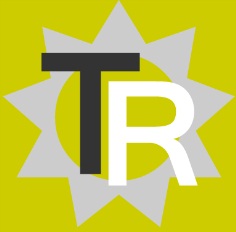 TRP Wellness, PLLCSarah Rivers Deal, Ph.D., LPC-S1907 N. Lamar Blvd., Suite 350Austin, Texas 78705512-981-5917DrDeal@2psych.comInstructions: Please complete this form for psychological consultation pertaining to being a donor recipient and bring to the meeting. Page 2 is information for you about what to expect.Contact Information  Date _______________________ 	Referred by _______________________________________  Doctor __________________________Name______________________________________________________ DOB_________________________________Age___________  Telephone (w)_____________________________(cell)______________________________  Email_______________________________________ Employer_________________________________________Name______________________________________________________ DOB________________________________Age___________  Telephone (w)____________________________(cell)_______________________________  Email_______________________________________ Employer_________________________________________Home Address_________________________________________________________________________________ City, State, Zip_________________________________________________________________________________  Home Telephone____________________________________________________ Please circle: I/we will be the recipient of a:       oocyte (egg) donor                sperm donorMy signature below indicates that Dr. Deal has informed me that screenings for medical procedures are unfortunately not reimbursable through insurance companies.   The fee for the consultation & report will be $250.00. We accept cash, check, or credit card._____________________________________________________Signature_____________________________________________________Signature__________________________________________  DatePsychological Consultation Information – What to ExpectAs you likely know and have experienced, going through this process poses many challenges – physically, mentally, and spiritually. I realize there are many steps to complete in this journey, and having experienced it personally, empathize with your struggle to become the family you hope to create. As a mental health professional, I am being asked to consult with you regarding your psychological and emotional process – knowing that each individual or couple’s way of coping and responding may be unique.  I am further asked to provide an evaluation of your psychological readiness to go through with receiving donor sperm and/or oocyte (egg) and all that it entails both now and in the future. It is my intention to do the very best in evaluating your circumstances, and am in no way determining your right to be parents. Some individuals or couples may still be working through their feelings and/or may be experiencing a high level of conflict, and therefore would be recommended to seek further counseling before continuing infertility interventions.Here is what to expect from our visit:--We will meet for approximately 1.5 hours at my office. While it may be an hour, I recommend setting aside 1.5 hours just in case. This type of visit does not need to be rushed. You will not be completing any standardized “tests.” --As we dialogue, I will take some notes in order to prepare the letter of evaluation for your reproductive endocrinologist or specialist.  --After compiling the psychological report, I will mail an official copy of the letter to your specialist with my recommendations.  Final decisions regarding infertility treatments are made by your specialist, appropriate staff members, and yourself.--Please know that after this visit, you are welcome to become a client if you desire additional support. There is no obligation, however.You can find my office location and parking instructions on the website (www.2psych.com).Thank you, and much luck on your journey!